ДЕВЯТЬ ГРАНЕЙ ДАНИИЛА ГРАНИНАДаниил Александрович Гранин – советский и российский писатель, автор художественных и историко-документальных книг, – оставил  яркий след в истории отечественной литературы. В преддверии его юбилея предлагаем вам вспомнить его творчество и ответить на вопросы викторины.Кто из этих писателей – Даниил Александрович Гранин?А)   Б)  В)     В) 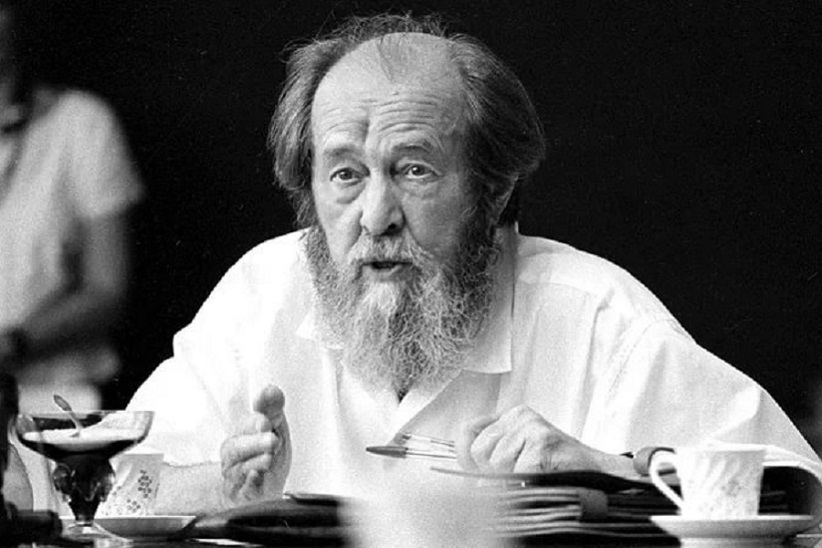 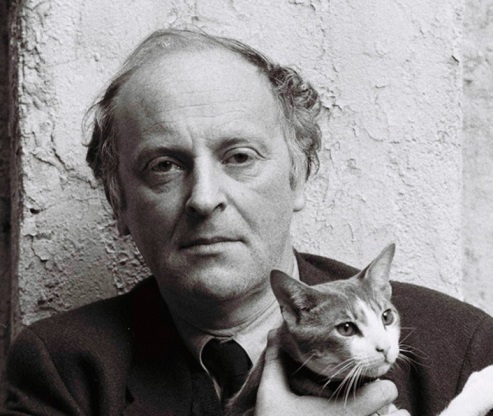 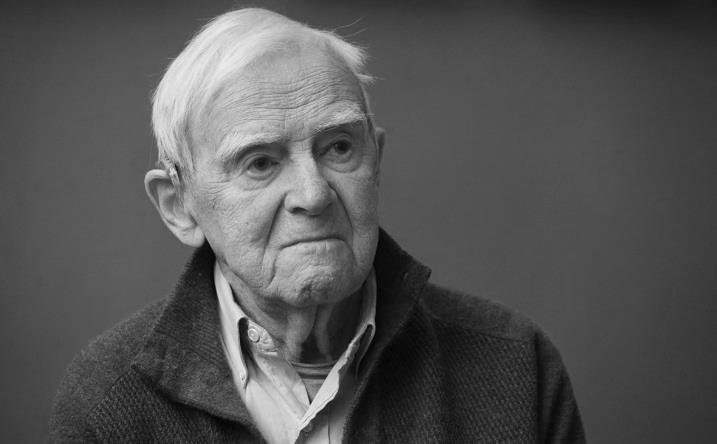 2. Настоящая фамилия Д. А. ГранинаА) Герман    Б) Гармаш    В) ГуревичГоды жизни Д. А. ГранинаА) 1919-2017 Б) 1901-1991 В) 1919-1991 Какое из этих произведений принадлежит перу Д. ГранинаА) Иду на прорыв  Б) Иду на грозу     В) Иду на выКакую из этих наград НЕ ПОЛУЧАЛ Д. А. Гранин?А)Государственная премия СССРБ)Звание «Герой соцтруда»В)Медаль за доблестьЗакончите знаменитую цитату Д. Гранина из книги «Эта странная жизнь»: «Жизнь спешит, если мы сами …»А) Торопимся жить    Б) Медлим    В) Готовы умеретьЗаполните пропуск в цитате из романа  Д. А. Гранина о Великой Отечественной войне «Мой лейтенант»: « … действует лучше, чем призыв. Другое дело, призывать легче»А) Любовь       Б) Пример     В) СовестьКакой роман Д. А. Гранин написал в соавторстве с А. М. АдамовичемА) Искатели     Б) Зубр    В) Блокадная книгаГлавные герои книг Гранина «Эта странная жизнь», «Зубр», «Искатели» и другихА)Учёные    Б) Музыканты     В) СолдатыСпасибо за внимание!Ответы1 В2 А3 А4 Б5 В6 Б7 Б8 В 9 А